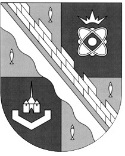 администрация МУНИЦИПАЛЬНОГО ОБРАЗОВАНИЯ                                        СОСНОВОБОРСКИЙ ГОРОДСКОЙ ОКРУГ  ЛЕНИНГРАДСКОЙ ОБЛАСТИпостановлениеот 10/04/2020 № 762О внесении изменений в постановлениеадминистрации Сосновоборского городскогоокруга от 06.04.2020 № 730 «О введениидополнительных  ограничительных и профилактических мер с целью  предотвращенияраспространения новой коронавирусной инфекции (COVID-2019) на территориимуниципального образования Сосновоборский городской округ  Ленинградской областиВ соответствии с постановлением Правительства Ленинградской области                          от 07 апреля 2020 года № 177 «О внесении изменений в постановление Правительства Ленинградской области от  3 апреля 2020 года № 171 "О реализации Указа Президента Российской Федерации от  2 апреля 2020 года № 239" администрация Сосновоборского городского округа    Ленинградской области  п о с т а н о в л я е т:             1. Внести в постановление администрации Сосновоборского городского округа   от 06.04.2020 № 730 «О введении дополнительных  ограничительных и  профилактических мер с целью  предотвращения распространения новой коронавирусной инфекции (COVID-2019) на территории муниципального образования Сосновоборский городской округ  Ленинградской области» следующие изменения:             1.1.   В п.5 цифры «6-69-30» заменить цифрами «6-69-03».             1.2. В п.7.2.  слова «особого режима работы» заменить словами «режима повышенной готовности или режима чрезвычайной ситуации».             1.3. В п.7.3. слова «особого режима работы» заменить словами «режима повышенной готовности или режима чрезвычайной ситуации».             1.4.  Дополнить  пункт 7 подпунктом 7.5.  следующего содержания:             «Организовать выдачу воспитанникам льготных категорий групп дошкольного образования, в том числе оказавшимся после 30 марта 2020 года в трудной жизненной ситуации в связи с распространением новой коронавирусной инфекции (COVID-19),   родительская плата за питание с которых не взимается, на период режима повышенной готовности или режима чрезвычайной ситуации набора пищевых продуктов (сухого пайка, продовольственного пайка),  за исключением дней фактического нахождения в образовательной организации. Основанием для выдачи набора пищевых продуктов (сухого пайка, продовольственного пайка) является решение руководителя дошкольной образовательной организации».             1.5. Пункт 14 изложить в следующей редакции:            «14. Рекомендовать:    14.1. Юридическим лицам и индивидуальным предпринимателям, осуществляющих деятельность на территории Сосновоборского городского округа,  соблюдать карантинные меры, проводить мероприятия по дезинфекции, размещать при входах  антисептические средства для работников и лиц, посещающих организации, устройства для обеззараживания воздуха, обеспечить сотрудников средствами индивидуальной защиты, не допускать к  работе сотрудников с симптомами ОРВИ. 14.2. Юридическим лицам и индивидуальным предпринимателям,   принявшим решение о работе в соответствии с п.1.21 постановления Правительства Ленинградской области от 07 апреля 2020 года № 177 «О внесении изменений в постановление Правительства Ленинградской области от  3 апреля 2020 года № 171 "О реализации Указа Президента Российской Федерации от  2 апреля 2020 года № 239" на территории муниципального образования Сосновоборский городской округ, направлять уведомления в произвольной письменной форме в отдел экономического развития администрации Сосновоборского городского округа о данном решении с приложением копии локального нормативного акта о соблюдении санитарно-противоэпидемического режима, исключающего риск инфицирования COVID-2019».           2. Общему отделу администрации (Смолкина М.С.) обнародовать настоящее постановление на электронном сайте городской газеты «Маяк».      	   3. Отделу по связям с общественностью (пресс-центр)  Комитета по общественной безопасности и информации Сосновоборского городского округа (Никитина В.Г.) разместить настоящее постановление на официальном сайте Сосновоборского городского округа.       4. Настоящее  постановление вступает в силу со дня официального обнародования.                5. Контроль за исполнением настоящего постановления оставляю за собой.Глава Сосновоборского городского округа                                                   М.В.Воронковисп.Е.А.Барабошкинат.2-99-64 ПТСОГЛАСОВАНО:Первый заместитель главы администрации______________  Лютиков С.Г.ппЗаместитель главы администрациипо социальным  вопросам______________  Горшкова Т.В.ппЗаместитель главы администрации по безопасности, правопорядку иорганизационным вопросам ______________  Колган А.В.ппЗам. начальника юридического отдела_______________ Шустова Ю.Н.ппНачальник общего отдела_______________  Смолкина М.С.                                                                                                                                                Рассылка: Зам.главы по соц.вопросам Горшковой Т.В.                                                                                                  общий отдел, КО, ОСП, ОЭР, пресс-центр,гл.государственный санитарный врачЕгорова И.Е.                            